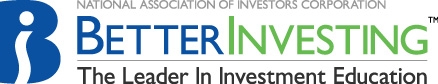 SAMPLE OF INVITATION LETTER TO CLUB ORGANIZATIONAL MEETINGDate:		Wednesday, October 20, 200xTime:		7:00 PMPlace:	Oakwood Library – Meeting roomTopic:	Potential Start-up of an Investment ClubDear         :As we discussed a few days ago, a group of our friends are planning a “get-acquainted” meeting to discuss the idea of starting an investment club.  You are invited to attend this informal meeting to discuss:An overview of the pluses and minuses of an investment clubThe types and amounts of work involved by investment club membersThe club’s investing philosophyThe overall reasonable expectations of forming an investment clubThe planning process for forming an investment clubQuestions and answers sessionEstablish roster of club membersPlease join us to see whether an investment club is right for you.Refreshments will be served at the break.See you on October 20th.Sincerely,John Smith, club organizer